รายงานการประชุมสภาองค์การบริหารส่วนตำบลนาสิงห์ สมัยสามัญ สมัยที่ 1 ครั้งที่ 1 ปี 2565วันที่ 5 เดือน มกราคม พ.ศ.2565ณ ห้องประชุมเทพสิงขร องค์การบริหารส่วนตำบลนาสิงห์---------------------------ผู้มาประชุมผู้เข้าร่วมประชุม-2-เริ่มประชุมเวลา 09.00 น.		เมื่อถึงเวลาประชุม เลขานุการสภาองค์การบริหารส่วนตำบล ได้ตรวจรายมือชื่อผู้ที่ได้ลงชื่อไว้ปรากฏว่ามีสมาชิกมาประชุม จำนวน 8 คน (รวมเลขานุการสภาองค์การบริหารส่วนตำบล) และมีผู้เข้าร่วมประชุม จำนวน  11 คน เป็นอันว่าครบองค์ประชุมแล้ว จึงให้สัญญาณเรียกสมาชิกเข้าห้องประชุม  โดย นายเดช ติดมา            ตำแหน่ง ประธานสภาองค์การบริหารส่วนตำบล ทำหน้าที่เป็นประธานในที่ประชุม		ประธานได้ตรวจนับองค์ประชุมอีกครั้งหนึ่ง  เมื่อครบองค์ประชุมจึงได้กล่าวเปิดประชุม และดำเนินการตามระเบียบวาระการประชุมที่กำหนดไว้ดังต่อไปนี้ระเบียบวาระที่ 1	เรื่องประธานแจ้งให้ทราบประธาน	1.1 การประกาศเรียกประชุมสภาองค์การบริหารส่วนตำบลนาสิงห์ สมัยสามัญ             สมัยที่ 1 ประจำปี 2565  	  ตามประกาศสภาองค์การบริหารส่วนตำบลนาสิงห์ ลงวันที่ 28 ธันวาคม 2564 ได้เรียกประชุมสภาองค์การบริหารส่วนตำบล สมัยสามัญ สมัยที่ 1 ประจำปี 2565 เป็นเวลา 15 วัน โดยเริ่มตั้งแต่วันที่ 4 มกราคม จนถึงวันที่ 18 มกราคม 2565 และได้แจ้งให้สมาชิกทุกท่านทราบไปแล้ว จึงประกาศให้ทราบโดยทั่วกันอีกครั้งหนึ่ง1.2 การนัดประชุมสภาองค์การบริหารส่วนตำบลนาสิงห์ สมัยสามัญ สมัยที่ 1 ครั้งที่ 1 ประจำปี 2565  	  ตามหนังสือที่ บก 77301/ว 020 ลงวันที่ 29 ธันวาคม 2564 ได้นัดประชุมสภาองค์การบริหารส่วนตำบล สมัยสามัญ สมัยที่ 1 ครั้งที่ 1 ประจำปี 2565   ในวันที่ 5 มกราคม 2565 (วันนี้) ตั้งแต่เวลา 09.00 น. เป็นต้นไป ณ ห้องประชุมเทพสิงขร องค์การบริหารส่วนตำบลนาสิงห์  รายละเอียดปรากฏตามหนังสือแจ้งนัดประชุมที่ส่งให้สมาชิกทุกท่านไปแล้ว ระเบียบวาระที่ 2	เรื่องรับรองรายงานการประชุมครั้งที่แล้วประธาน	เนื่องจากทางสภาองค์การบริหารส่วนตำบลนาสิงห์ยังไม่มีการแต่งตั้งคณะกรรมการตรวจสอบรายงานการประชุม จึงยังไม่มีการรับรองรายงานการประชุมครั้งที่แล้วในการประชุมสภาในวันนี้ที่ประชุม	รับทราบระเบียบวาระที่ 3	เรื่องเสนอเพื่อพิจารณา	3.1 การแถลงนโยบายของนายกองค์การบริหารส่วนตำบลนาสิงห์ประธาน	ขอเชิญเลขานุการสภาองค์การบริหารส่วนตำบลชี้แจงกฎหมายและระเบียบที่เกี่ยวข้องต่อไป-3-เลขานุการสภา อบต.		ข้อกฎหมาย/ระเบียบที่เกี่ยวข้อง				พระราชบัญญัติสภาตำบลและองค์การบริหารส่วนตำบล พ.ศ.2537 และที่แก้ไขเพิ่มเติม (ฉบับที่ 7) พ.ศ.2562	มาตรา 58/5 ก่อนนายกองค์การบริหารส่วนตำบลเข้ารับหน้าที่ ให้ประธานสภาองค์การบริหารส่วนตำบลเรียกประชุมสภาองค์การบริหารส่วนตำบลเพื่อให้นายกองค์การบริหารส่วนตำบลแถลงนโยบายต่อสภาองค์การบริหารส่วนตำบล โดยไม่มีการลงมติ ทั้งนี้ ภายในสามสิบวันนับแต่วันประกาศผลการเลือกตั้งนายกองค์การบริหารส่วนตำบล			กรณีที่ไม่มีผู้ดำรงตำแหน่งประธานสภาองค์การบริหารส่วนตำบลและรองประธานสภาองค์การบริหารส่วนตำบลหรือสภาองค์การบริหารส่วนตำบลถูกยุบตามมาตรา 53 หากมีกรณีที่สำคัญและจำเป็นเร่งด่วนซึ่งปล่อ่ยให้เนิ่นช้าไปจะกระทบต่อประโยชน์สำคัญของราชการหรือราษฎร นายกองค์การบริหารส่วนตำบลจะดำเนินการไปพลางก่อนเท่าที่จำเป็นก็ได้ เมื่อมีการเลือกประธานสภาองค์การบริหารส่วนตำบลแล้ว ให้ประธานสภาองค์การบริหารส่วนตำบลเรียกประชุมสภาองค์การบริหารส่วนตำบลเพื่อให้นายกองค์การบริหารส่วนตำบลแถลงนโยบายโดยไม่มีการลงมติ ภายในสิบห้าวันนับแต่วันที่มีการเลือกประธานสภาองค์การบริหารส่วนตำบล				การประชุมเพื่อแถลงนโยบายของนายกองค์การบริหารส่วนตำบลให้กระทำโดยเปิดเผย โดยนายกองค์การบริหารส่วนตำบลต้องจัดทำนโยบายเป็นลายลักษณ์อักษรแจกให้สมาชิกสภาองค์การบริหารส่วนตำบลทุกคนที่มาประชุมด้วย			หากนายกองค์การบริหารส่วนตำบลไม่สามารถแถลงนโยบายต่อสภาองค์การบริหารส่วนตำบลได้ ให้นายอำเภอแจ้งให้นายกองค์การบริหารส่วนตำบลจัดทำนโยบายแจ้งเป็นหนังสือส่งให้สมาชิกสภาองค์การบริหารส่วนตำบลทุกคนภายในเจ็ดวัน โดยให้นำวิธีการแจ้งคำสั่งทางปกครองเป็นหนังสือตามกฎหมายว่าด้วยวิธีปฏิบัติราชการทางปกครองมาใช้บังคับโดยอนุโลม ในกรณีเช่นนี้ให้ถือว่านายกองค์การบริหารส่วนตำบลได้แถลงนโยบายต่อสภาองค์การบริหารส่วนตำบลแล้ว			ให้นายกองค์การบริหารส่วนตำบลจัดทำรายงานผลการปฏิบัติงานตามนโยบายที่ได้แถลงไว้ต่อสภาองค์การบริหารส่วนตำบลเป็นประจำทุกปี			คำแถลงนโยบายของนายกองค์การบริหารส่วนตำบลและรายงานแสดงผลการปฏิบัติงานตามนโยบาย ให้ประกาศไว้โดยเปิดเผย ณ ที่ทำการองค์การบริหารส่วนตำบลด้วยประธาน	เรียนเชิญนายกองค์การบริหารส่วนตำบลแถลงนโยบายต่อสภาองค์การบริหารส่วนตำบลนาสิงห์ครับ-4-นายประหยัด จะหลาบหลอง	ข้าพเจ้า นายประหยัด จะหลาบหลอง นายกองค์การบริหารส่วนตำบลนาสิงห์ นายกองค์การบริหารส่วนตำบล	จากการเลือกตั้งนายกองค์การบริหารส่วนตำบลนาสิงห์ เป็นการทั่วไปกรณีเหตุอื่นนอกจากครบวาระการดำรงตำแหน่ง  เมื่อวันที่ 28  พฤศจิกายน  2564 โดยประกาศของคณะกรรมการการเลือกตั้ง เรื่อง ผลการเลือกตั้งนายกองค์การบริหารส่วนตำบล อำเภอศรีวิไล จังหวัดบึงกาฬ  ลงวันที่ 14 ธันวาคม 2564  ได้จัดทำนโยบายเป็นลายลักษณ์อักษรเพื่อแจกให้แก่สมาชิกสภาองค์การบริหารส่วนตำบลนาสิงห์ และผู้เข้าร่วมประชุมสภาองค์การบริหารส่วนตำบลนาสิงห์ในโอกาสการแถลงนโยบายต่อสภาองค์การบริหารส่วนตำบลนาสิงห์ ในการประชุมสภาองค์การบริหารส่วนตำบลนาสิงห์ สมัยสามัญ สมัยที่ 1  ครั้งที่ 1 / 2565 รวมทั้งเพื่อประกาศให้รับทราบโดยทั่วกัน ทั้งนี้ เพื่อให้การปฏิบัติเป็นไปตามบทกำหนดของมาตรา 58 / 5 แห่งพระราชบัญญัติสภาตำบลและองค์การบริหารส่วนตำบล พ.ศ.2537 แก้ไขเพิ่มเติมถึง (ฉบับที่ 7 ) พ.ศ.2562 นโยบายการบริหารงานนี้ จัดทำขึ้นโดยการศึกษา วิเคราะห์ ให้สอดคล้องกับอำนาจหน้าที่ที่ต้องทำและที่อาจทำได้ตามระเบียบกฎหมาย สอดคล้องกับ แผนยุทธศาสตร์ชาติ 20 ปี (พ.ศ.2561 – 2580) แผนพัฒนาเศรษฐกิจและสังคมแห่งชาติ ฉบับที่ 12 (พ.ศ. 2560 – 2564) แผนพัฒนาจังหวัด แผนพัฒนาอำเภอ แผนพัฒนาองค์การบริหารส่วนตำบลนาสิงห์ รวมทั้งนโยบายเร่งด่วนของรัฐบาล นโยบายเร่งด่วนของจังหวัด และประการสำคัญยิ่งที่เป็นความต้องการของพี่น้องประชาชนในตำบลนาสิงห์  และเป็นนโยบายที่ได้เสนอให้พี่น้องประชาชนได้พิจารณาระหว่างการเป็นผู้สมัครรับเลือกตั้ง นโยบายที่ได้กำหนดและที่จะแถลงต่อสภาองค์การบริหารส่วนตำบลนาสิงห์นี้ ประกอบด้วย 2 ส่วน ส่วนแรกเป็นนโยบายหลัก และส่วนที่สองเป็นนโยบายโดยรวมในด้านต่างๆ ที่จะใช้เป็นกรอบกำหนดแนวทางในการบริหารพัฒนาในระยะเวลา 4 ปี ดังนี้1. นโยบายหลัก ประกอบด้วย1.1 ดำเนินการเกี่ยวกับเบี้ยยังชีพผู้สูงอายุ คนพิการ และผู้ด้อยโอกาสเพื่อพัฒนาคุณภาพชีวิตให้มีความอบอุ่นอย่างเป็นสุข1.2 บริหารงานด้วยความเป็นธรรม ซื่อสัตย์สุจริต โปร่งใส ตามระเบียบข้อกฎหมายเพื่อให้เกิดประโยชน์สูงสุดในตำบลนาสิงห์1.3 ให้ความสำคัญงานพัฒนาเร่งด่วน เช่น ถนน ไฟฟ้าเพื่อการเกษตร ระบบน้ำประปาและระบบสาธารณูปโภคอื่นที่จำเป็น จะจัดทำและสนับสนุนการจัดทำให้มีไฟฟ้าเข้าสู่ไร่นาเพื่อทำการเกษตรให้ทั่วถึงมากยิ่งขึ้น เอื้ออำนวยต่อการประกอบอาชีพสร้างรายได้อย่างยั่งยืน1.4 จัดหางบประมาณเพื่อส่งเสริมอาชีพสร้างรายได้ เสนอจัดงบประมาณเพื่อการลงทุนของเกษตรกร เสนอจัดให้มีเมล็ดพันธุ์ข้าวส่งเสริมการทำนาเพิ่มผลผลิตและคุณภาพข้าวตลอดจนการพัฒนาสินค้าทางการเกษตรอื่น เช่น ยางพารา ไม้ผล พืชผักอินทรีย์ เป็นต้น 1.5 สนับสนุนส่งเสริมการศึกษา การกีฬา  การศาสนา   และวัฒนธรรมประเพณีท้องถิ่นส่งเสริมสนับสนุนอาหารกลางวันแก่เด็กนักเรียน อาหารเสริม (นม) แก่เด็ก-5-นักเรียน พร้อมสนับสนุนกิจกรรมพัฒนาการศึกษาต่างๆ ให้กับโรงเรียนทั้ง 2 แห่งในตำบลนาสิงห์ และส่งเสริมสนับสนุนศูนย์พัฒนาเด็กเล็กให้มีคุณภาพเพื่อลดภาระของครอบครัว 1.6 สนับสนุนงานด้านการส่งเสริมสุขภาพอนามัยร่วมกับหน่วยงานสาธารณสุข และหน่วยงานอื่นที่เกี่ยวข้อง1.7 ให้การส่งเสริมสนับสนุนการพัฒนา กลุ่ม อสม. กลุ่ม อปพร. กลุ่มแม่บ้าน และกลุ่มองค์กรสาธารณะอื่นๆ1.8 ให้ความสำคัญ ดำเนินการ และสนับสนุนการดำเนินการในการแก้ไขปัญหายาเสพติดทั้งในระดับชุมชนหมู่บ้าน ท้องถิ่นตำบล และสนับสนุนการดำเนินการในทุกระดับ2. นโยบายกรอบกำหนดแนวทางดำเนินการในด้านต่าง ๆ ประกอบด้วย2.1 ด้านโครงสร้างพื้นฐาน1) พัฒนาและปรับปรุงถนนสายหลักและถนนสายรองให้มีสภาพดี ได้มาตรฐานและครอบคลุมมากยิ่งขึ้นทั้งโดยการดำเนินการเอง การขอรับการสนับสนุนงบประมาณ การขอรับสนับสนุนการดำเนินการเพื่ออำนวยประโยชน์และสวัสดิภาพต่อประชาชนทั้งในด้านการสัญจรและการประกอบอาชีพ2) พัฒนาและปรับปรุงระบบน้ำประปา  พัฒนาและปรับปรุงแหล่งน้ำเพื่อการเกษตร และ พัฒนาและปรับปรุงแหล่งน้ำเพื่อการอุปโภคบริโภคให้มีประสิทธิภาพและเพียงพอมากยิ่งขึ้น ทั้งโดยการดำเนินการเอง การขอรับการสนับสนุนงบประมาณ การขอรับสนับสนุนการดำเนินการเพื่ออำนวยประโยชน์ต่อประชาชนทั้งในด้านการดำรงชีวิตและการประกอบอาชีพ3) พัฒนาขยายระบบไฟฟ้าเพื่อที่อยู่อาศัย ระบบไฟฟ้าเพื่อการเกษตร และไฟฟ้าส่องสว่างสาธารณะ ให้เพียงพอครอบคลุมทั่วถึงมากยิ่งขึ้น ทั้งโดยการดำเนินการเอง การขอรับการสนับสนุนงบประมาณ การขอรับสนับสนุนการดำเนินการ เพื่ออำนวยประโยชน์ต่อประชาชนในด้านการดำรงชีวิต สวัสดิภาพความปลอดภัยในชีวิตและทรัพย์สิน และการประกอบอาชีพ2.2 ด้านเศรษฐกิจ1) สนับสนุนส่งเสริมการทำการเกษตรผสมผสาน เกษตรอินทรีย์ ส่งเสริมสนับสนุนกระบวนการเรียนรู้แก่เกษตรกร และส่งเสริมสนับสนุนการน้อมนำหลัก “ปรัชญาเศรษฐกิจพอเพียง”ขององค์พระบาทสมเด็จพระเจ้าอยู่หัว รัชกาลที่ 9 มาถือปฏิบัติในการประกอบอาชีพต่างๆ 2) ส่งเสริมสนับสนุนการพัฒนาฝีมือแรงงาน การฝึกอาชีพ ส่งเสริมสร้างอาชีพเสริมเพิ่มรายได้ ทั้งโดยการดำเนินการเอง การขอรับการสนับสนุนงบประมาณ การขอรับสนับสนุนการดำเนินการ3) ส่งเสริมสนับสนุนการนำภูมิปัญญาท้องถิ่นมาใช้ประกอบอาชีพสร้างรายได้-6-4) ส่งเสริมสนับสนุนการรวมกลุ่มอาชีพ การจัดตั้งกลุ่มอาชีพ รวมทั้งสนับสนุนการดำเนินการของกลุ่มอาชีพ			2.3 ด้านสังคม การศึกษา ศาสนา และวัฒนธรรม1) สนับสนุนส่งเสริมการน้อมนำหลัก “ปรัชญาเศรษฐกิจพอเพียง” ขององค์พระบาทสมเด็จพระเจ้าอยู่หัว รัชกาลที่ 9  มาถือปฏิบัติตั้งแต่ระดับปัจเจกชน ครอบครัว ชุมชน/หมู่บ้าน และท้องถิ่นตำบล2) พัฒนาปรับปรุงศูนย์พัฒนาเด็กเล็กให้มีสภาพแวดล้อมที่ดี และพัฒนาส่งเสริมคุณภาพการศึกษาให้เกิดผลสัมฤทธิ์ยิ่งขึ้น เพื่อเตรียมความพร้อมของเด็กเล็กก่อนเข้าสู่ระบบโรงเรียน 3) สนับสนุนการจัดหาวัสดุ อุปกรณ์ สื่อการเรียนการสอนเพื่อพัฒนาคุณภาพการศึกษาให้แก่โรงเรียนในเขตตำบลนาสิงห์4)  ส่งเสริมสนับสนุนการจัดสวัสดิการสำหรับผู้สูงอายุ คนพิการ ผู้ป่วยเอดส์ ให้ทั่วถึงเพียงพอมากยิ่งขึ้น ทั้งโดยการดำเนินการเอง การขอรับการสนับสนุนงบประมาณ การขอรับสนับสนุนการดำเนินการ   5) ส่งเสริมสนับสนุนการสืบสานและอนุรักษ์วัฒนธรรม ขนบธรรมเนียมประเพณีอันดีงามของท้องถิ่นและของชาติ2.4 ด้านสาธารณสุขและสุขภาพอนามัย1) ดำเนินการและส่งเสริมสนับสนุนการดำเนินการเฝ้าระวัง การป้องกันและแก้ไขโรคติดต่อและโรคระบาด 2 ) ดำเนินการและส่งเสริมสนับสนุนการดำเนินการสร้างเสริมสุขภาพอนามัยของประชาชน			2.5 ด้านทรัพยากรธรรมชาติและสิ่งแวดล้อม1) ดำเนินการและส่งเสริมสนับสนุนการดำเนินการพัฒนาบำรุงรักษาทรัพยากรธรรมชาติและสิ่งแวดล้อมในท้องถิ่นตำบล2) ดำเนินการและส่งเสริมสนับสนุนการดำเนินการปรับปรุงภูมิทัศน์ของชุมชนหมู่บ้าน และสภาพแวดล้อมภายในตำบลให้มีสภาพดียิ่งขึ้น3) ดำเนินการและส่งเสริมสนับสนุนการดำเนินการบริหารจัดการทรัพยากรธรรมชาติและสิ่งแวดล้อม โดยการส่งเสริมให้มีการปลูกต้นไม้ในพื้นที่ตำบล4) ควบคุมดูแลกิจการที่เป็นอันตรายต่อสุขภาพมิให้ส่งผลเสียต่อสุขภาพอนามัยของประชาชน และส่งผลเสียต่อสภาพแวดล้อมในตำบล2.6 ด้านการเมืองการปกครอง และการบริหารจัดการ1) จัดบรรยากาศที่ว่าการองค์การบริหารส่วนตำบลให้เป็นองค์กรแห่งการต้อนรับ ยิ้มแย้มแจ่มใส เต็มใจให้บริการ โดยยึดหลักการ ประชาชนและผู้รับบริการเป็นศูนย์กลาง -7-		2) ส่งเสริมเพิ่มทักษะความรู้ความสามารถของพนักงานเจ้าหน้าที่ และพัฒนาระบบเทคโนโลยีสารสนเทศ เพื่อประสิทธิภาพการปฏิบัติงาน และประสิทธิภาพการให้บริการประชาชน ด้วยความรวดเร็ว ถูกต้อง เสมอภาค และเป็นธรรม3) พัฒนาปรับปรุงงานการจัดเก็บรายได้การจัดเก็บภาษีและค่าธรรมเนียมใบอนุญาตให้มีประสิทธิภาพ ทั่วถึงและเป็นธรรมยิ่งขึ้น เพื่อนำเป็นรายได้ในการบริหารพัฒนาท้องถิ่นตำบล4) บริหารราชการและบริหารจัดการโดยยึดหลักการบริหารกิจการบ้านเมืองที่ดี หรือหลักธรรมาภิบาล ซึ่งประกอบด้วย หลักนิติธรรม หลักคุณธรรม หลักความโปร่งใส หลักการมีส่วนร่วม หลักความรับผิดชอบ และ หลักความคุ้มค่า5) บริหารราชการและบริหารจัดการโดยยึดถือการมีส่วนร่วมของประชาชนและทุกภาคส่วนในการบริหารพัฒนาท้องถิ่น ส่งเสริมสนับสนุนกระบวนการมีส่วนร่วมให้ประชาชนและภาคส่วนต่าง ๆ มีส่วนในการบริหารพัฒนาท้องถิ่นร่วมกัน ทั้งการเสนอแนะ แสดงความคิดเห็น และการตรวจสอบติดตามประเมินผล เป็นต้น   นโยบายการบริหารงานที่ได้จัดทำและแถลงต่อที่ประชุมสภาองค์การบริหารส่วนตำบลนาสิงห์นี้ นอกเหนือจากความมุ่งมั่นตั้งใจจริงของข้าพเจ้าและคณะแล้ว จะประสบผลสำเร็จอย่างมีประสิทธิภาพไม่ได้ ถ้าไม่ได้รับความร่วมมือและการสนับสนุนจากภาคส่วนต่าง ๆ  โดยเฉพาะอย่างยิ่งการสนับสนุนจากสมาชิกสภาองค์การบริหารส่วนตำบลนาสิงห์ ซึ่งเป็นผู้ทรงคุณวุฒิเป็นที่ยอมรับนับถือให้ความไว้วางใจ มอบหมายให้เป็นตัวแทนของพี่น้องประชาชนตำบลนาสิงห์ คณะผู้นำท้องที่ ส่วนราชการต่างๆ กลุ่มองค์กรต่างๆ  ข้าพเจ้าหวังเป็นอย่างยิ่งว่าจะได้รับความร่วมมือและการสนับสนุนร่วมในการบริหารพัฒนาท้องถิ่นตำบลของเรา  หวังเป็นอย่างยิ่งว่าด้วยนโยบายการพัฒนานี้ และความตั้งใจจริงของผมและคณะ พร้อมด้วยความร่วมมือสนับสนุนของสมาชิกสภาองค์การบริหารส่วนตำบลนาสิงห์ และภาคส่วนต่างๆ จะทำให้การบริหารพัฒนาท้องถิ่นบรรลุตามเป้าหมายที่เป็นประโยชน์สุขของพี่น้องประชาชน และความเจริญรุ่งเรืองก้าวหน้าของท้องถิ่นตำบลตามที่ผมและทุกท่านทุกฝ่ายตั้งเจตนารมณ์ไว้ที่ประชุม		        รับทราบประธาน		ขณะนี้เวลา 12.00 น. ขอหยุดพักการประชุม เพื่อรับประทานอาหาร และให้เข้ามาประชุมต่อในเวลา 13.30 น.เริ่มประชุมเวลา 13.30 น.3.2 แต่งตั้งคณะกรรมการตรวจสอบรายงานการประชุมประธาน	ขอเชิญเลขานุการสภาองค์การบริหารส่วนตำบลชี้แจงกฎหมายและระเบียบที่เกี่ยวข้องต่อไป-8-เลขานุการสภา อบต.		ข้อกฎหมาย/ระเบียบที่เกี่ยวข้อง				ระเบียบกระทรวงมหาดไทยว่าด้วยข้อบังคับการประชุมสภาท้องถิ่น พ.ศ.2547 และที่แก้ไขเพิ่มเติม (ฉบับที่ 2) พ.ศ.2554	ข้อ ๑๐๓ คณะกรรมการสภาท้องถิ่นมี ๒ ประเภท คือ 	(๑) คณะกรรมการสามัญ ประกอบด้วยสมาชิกสภาท้องถิ่น มีจำนวนไม่น้อยกว่าสามคนแต่ไม่เกินเจ็ดคน(๒) คณะกรรมการวิสามัญ ประกอบด้วยสมาชิกสภาท้องถิ่น หรือบุคคลที่ไม่ได้เป็นสมาชิกสภาท้องถิ่น มีจำนวนไม่น้อยกว่าสามคนแต่ไม่เกินเจ็ดคน ข้อ ๑๐๔ คณะกรรมการสภาท้องถิ่น มีหน้าที่กระทำกิจการหรือพิจารณาสอบสวนเรื่องใดๆอันอยู่ในกิจการของสภาท้องถิ่น แล้วรายงานต่อสภาท้องถิ่น สภาท้องถิ่นอาจแต่งตั้งคณะกรรมการวิสามัญ เพื่อพิจารณากิจการของสภาท้องถิ่นเป็นกรณีพิเศษข้อ ๑๐๕ ภายใต้บังคับข้อ ๑๐๓ และข้อ ๑๐๔ สภาท้องถิ่นมีอำนาจเลือก สมาชิกสภาท้องถิ่นหรือบุคคลที่ไม่ได้เป็นสมาชิกสภาท้องถิ่นเป็นคณะกรรมการสภาท้องถิ่นชุดต่างๆ ตามความจำเป็นแก่กิจการในหน้าที่ของสภาท้องถิ่น ดังนี้ (๑) คณะกรรมการสามัญประจำสภาองค์การบริหารส่วนจังหวัด (๒) คณะกรรมการตรวจรายงานการประชุม (๓) คณะกรรมการแปรญัตติร่างข้อบัญญัติ (๔) คณะกรรมการอื่นๆ ตามที่สภาท้องถิ่นเห็นสมควร ถ้ามีความจำเป็น คณะกรรมการแต่ละคณะอาจตั้งคณะอนุกรรมการพิจารณารายละเอียดในกิจการซึ่งเป็นหน้าที่ของคณะกรรมการสภาท้องถิ่น แล้วเสนอรายงานต่อคณะกรรมการสภาท้องถิ่นเพื่อพิจารณา ข้อ ๑๐๖ กรรมการสภาท้องถิ่นพ้นจากหน้าที่เมื่อ (๑) ลาออกโดยยื่นหนังสือลาออกต่อประธานสภาท้องถิ่น(๒) ตาย (๓) สมาชิกภาพของสมาชิกสภาท้องถิ่นของผู้นั้นสิ้นสุดลง (๔) เลือกคณะกรรมการสภาท้องถิ่นขึ้นใหม่หรืองานที่ได้รับมอบหมาย เสร็จสิ้นลง (๕) สภาท้องถิ่นมีมติให้พ้นจากหน้าที่ ข้อ ๑๐๗ ภายใต้บังคับข้อ ๑๐๓ วิธีเลือกคณะกรรมการสภาท้องถิ่น ให้สมาชิกสภาท้องถิ่นหรือผู้บริหารท้องถิ่นเสนอชื่อสมาชิกสภาท้องถิ่นหรือบุคคลที่ไม่ได้เป็นสมาชิกสภาท้องถิ่นแล้วแต่กรณี ในกรณีที่สมาชิกสภาท้องถิ่นเป็นผู้เสนอต้องมีสมาชิกสภาท้องถิ่นรับรองไม่น้อยกว่าสองคน ส่วนกรณีที่ผู้บริหารท้องถิ่นเป็นผู้เสนอไม่ต้องมีผู้รับรอง การเสนอชื่อให้เสนอได้โดยไม่จำกัดจำนวน เว้นแต่ที่ประชุมมีมติเป็นอย่างอื่น และให้นำ วิธีการเลือกตามข้อ ๑๒ มาใช้บังคับโดยอนุโลมข้อ ๑๒ “วิธีการเลือกรองประธานสภาท้องถิ่น ให้นําความในข้อ ๘ มาบังคับ ใช้โดยอนุโลม” -9-ข้อ ๘ “วิธีเลือกประธานสภาท้องถิ่น ให้สมาชิกสภาท้องถิ่นแต่ละคนมีสิทธิเสนอชื่อสมาชิกสภาท้องถิ่นคนหนึ่งที่ตนเห็นว่าสมควรให้เป็นผู้ดํารงตําแหน่งประธานสภาท้องถิ่น การแสนอนั้นต้องมีสมาชิกสภาท้องถิ่นรับรองไม่น้อยกว่าสองคน โดยให้สมาชิกสภาท้องถิ่นแต่ละคนมีสิทธิรับรองได้เพียงครั้งเดียว ชื่อที่เสนอไม่จํากัดจํานวน และให้สมาชิกสภาท้องถิ่นลงคะแนนเลือกจากชื่อเหล่านั้น โดยวิธีเขียนชื่อตัวและชื่อสกุลของผู้ที่ถูกเสนอชื่อคนละหนึ่งชื่อ เมื่อตรวจนับแล้วให้ประธานที่ประชุมประกาศคะแนนต่อที่ประชุมสภาท้องถิ่น ผู้ได้คะแนนสูงสุดเป็นผู้ได้รับเลือก ถ้ามีผู้ได้คะแนนสูงสุดเท่ากันหลายคน ให้เลือกใหม่เฉพาะผู้ที่ได้คะแนนสูงสุดนั้น โดยใช้วิธีเดิม ถ้าผลการเลือกใหม่ปรากฏว่ายังมีผู้ได้คะแนนสูงสุดเท่ากันอีกให้ใช้วิธีจับสลากเฉพาะผู้ที่ได้คะแนนสูงสุดเท่ากัน วิธีการเสนอชื่อและการรับรองตามวรรคหนึ่งให้นําความในข้อ ๓๙ มาใช้บังคับ โดยอนุโลม ให้ประธานที่ประชุมเชิญสมาชิกสภาท้องถิ่นไม่น้อยกว่าสองคนช่วย ตรวจนับคะแนน วิธีจับสลากตามวรรคหนึ่งให้ประธานที่ประชุมดําเนินการให้ผู้ได้คะแนนสูงสุด เท่ากันตกลงกันเสียก่อนว่าจะให้คนใดเป็นคนจับสลากก่อนหลัง หากตกลงกันไม่ได้ให้ประธานที่ประชุมจับสลากว่าคนใดจะเป็นผู้จับสลากก่อนหลัง แล้วให้จัดทํา บัตรสลาก ชนิด สีและขนาดอย่างเดียวกันตามจํานวนเท่ากับจํานวนผู้ได้รับคะแนน สูงสุดเท่ากัน โดยเขียนข้อความว่า “ได้รับเลือกเป็นประธานสภาท้องถิ่น” เพียงบัตรเดียว นอกนั้นเขียนข้อความว่า “ไม่ได้รับเลือกเป็นประธานสภาท้องถิ่น” ประธาน	ขอให้ที่ประชุมสภาพิจารณาเพื่อเลือก คณะกรรมการตรวจรายงานการประชุม โดยขอให้เสนอรายชื่อสมาชิกสภาองค์การบริหารส่วนตำบลเพื่อทําหน้าที่ตรวจรายงานการประชุมสภา จํานวนไม่น้อยกว่า ๓ คน แต่ไม่เกิน ๗ คน และขอผู้รับรองไม่น้อยกว่า ๒ คนนายนิจมนตรี ทุมจันทร์	กระผม นายนิจมนตรี ทุมจันทร์ รองประธานสภาองค์การบริหารส่วนตำบลรองประธานสภา อบต.	ขอเสนอคณะกรรมการจำนวน 3 คนประธาน				ขอผู้รับรองมีผู้รับรองจำนวน 2 คนนายแทน ไกรรัตน์ สมาชิกสภาองค์การบริหารส่วนตำบล หมู่ที่ 3นายจิตรกร จันสี สมาชิกสภาองค์การบริหารส่วนตำบล หมู่ที่ 8ประธาน				มีสมาชิกสภาฯ ท่านใดจะเสนอจำนวนคณะกรรมการตรวจรายงานการประชุมสภาฯ แตกต่างจากนี้หรือไม่ หากไม่มี แสดงว่าสภาองค์การบริหารส่วนตำบลนาสิงห์ ได้กำหนดคณะกรรมการตรวจรายงานการประชุม จำนวน 3 คนประธาน	จากนี้ไปขอให้ท่านสมาชิกสภาฯ เสนอรายชื่อผู้ที่ท่านเห็นสมควรเป็นคณะกรรมการตรวจรายงานการประชุม คนที่ 1นายแทน ไกรรัตน์		กระผม นายแทน ไกรรัตน์ สมาชิกสภาองค์การบริหารส่วนตำบล หมู่ที่ 3สมาชิกสภา อบต.	ขอเสนอ นายมีชัย นาเวียง สมาชิกสภาองค์การบริหารส่วนตำบล หมู่ที่ 5 เป็นคณะกรรมการตรวจสอบรายงานการประชุม คนที่ 1-10-ประธาน				ขอผู้รับรองมีผู้รับรองจำนวน 2 คนนางสาวแววตา ก้อนบุญใส สมาชิกสภาองค์การบริหารส่วนตำบล หมู่ที่ 2นายจันทร์ศรี คำโคตร สมาชิกสภาองค์การบริหารส่วนตำบล หมู่ที่ 4มีสมาชิกสภาฯ ท่านใดจะเสนอรายชื่อคณะกรรมการตรวจรายงานการประชุม คนที่ 1 เพิ่มเติมหรือไม่ หากไม่มี สรุปว่า นายมีชัย นาเวียง สมาชิกสภาฯ หมู่ที่ 5 เป็นคณะกรรมการตรวจรายงานการประชุม คนที่ 1ประธาน	ขอให้ท่านสมาชิกสภาฯ เสนอรายชื่อผู้ที่ท่านเห็นสมควรเป็นคณะกรรมการตรวจรายงานการประชุม คนที่ 2นายมีชัย นาเวียง			กระผม นายมีชัย นาเวียง สมาชิกสภาองค์การบริหารส่วนตำบล หมู่ที่ 5สมาชิกสภา อบต.	ขอเสนอ นายแทน ไกรรัตน์ สมาชิกสภาองค์การบริหารส่วนตำบล หมู่ที่ 3 เป็นคณะกรรมการตรวจรายงานการประชุม คนที่ 2ประธาน				ขอผู้รับรองมีผู้รับรองจำนวน 2 คนนายนิจมนตรี ทุมจันทร์ รองประธานสภาองค์การบริหารส่วนตำบลนายจิตรกร จันสี สมาชิกสภาองค์การบริหารส่วนตำบล หมู่ที่ 8มีสมาชิกสภาฯ ท่านใดจะเสนอรายชื่อคณะกรรมการตรวจรายงานการประชุม คนที่ 2 เพิ่มเติมหรือไม่ หากไม่มี สรุปว่า นายแทน ไกรรัตน์ สมาชิกสภาฯ หมู่ที่ 3 เป็นคณะกรรมการตรวจรายงานการประชุม คนที่ 2ประธาน				ขอให้ท่านสมาชิกสภาฯ เสนอรายชื่อผู้ที่ท่านเห็นสมควรเป็นคณะกรรมการตรวจ				รายงานการประชุม คนที่ 3นายนิจมนตรี ทุมจันทร์		กระผม ขอเสนอนายจิตรกร จันสี สมาชิกสภาองค์การบริหารส่วนตำบล หมู่ที่ 8รองประธานสภา อบต. 		เป็นคณะกรรมการตรวจรายงานการประชุม คนที่ 3ประธาน				ขอผู้รับรองมีผู้รับรองจำนวน 2 คนนางสาวแววตา ก้อนบุญใส สมาชิกสภาองค์การบริหารส่วนตำบล หมู่ที่ 2นายจันทร์ศรี คำโคตร สมาชิกสภาองค์การบริหารส่วนตำบล หมู่ที่ 4มีสมาชิกสภาฯ ท่านใดจะเสนอรายชื่อคณะกรรมการตรวจรายงานการประชุม คนที่ 3 เพิ่มเติมหรือไม่ หากไม่มี สรุปว่า นายจิตรกร จันสี สมาชิกสภาฯ หมู่ที่ 8 เป็นคณะกรรมการตรวจรายงานการประชุม คนที่ 3ที่ประชุม			เห็นชอบ-11-ระเบียบวาระที่ 4		เรื่องอื่นๆประธาน		ขอเชิญให้สมาชิกในที่ประชุมเสนอเรื่องอื่นๆนางสาววันเพ็ญ ฉั่นพัฒนาพงศ์	ขอแจ้งบัญชีอัตราเงินเดือนและค่าตอบแทนตามระเบียบกระทรวงมหาดไทยปลัด อบต.		ว่าด้วยเงินค่าตอบแทนนายกองค์การบริหารส่วนตำบล รองนายกองค์การบริหารส่วนตำบล ประธานสภาองค์การบริหารส่วนตำบล รองประธานสภาองค์การบริหารส่วนตำบล สมาชิกสภาองค์การบริหารส่วนตำบล เลขานุการนายกองค์การบริหารส่วนตำบลและเลขานุการสภาองค์การบริหารส่วนตำบล (ฉบับที่ 2) พ.ศ.2557 รายละเอียดตามตารางบัญชีอัตราค่าตอบแทน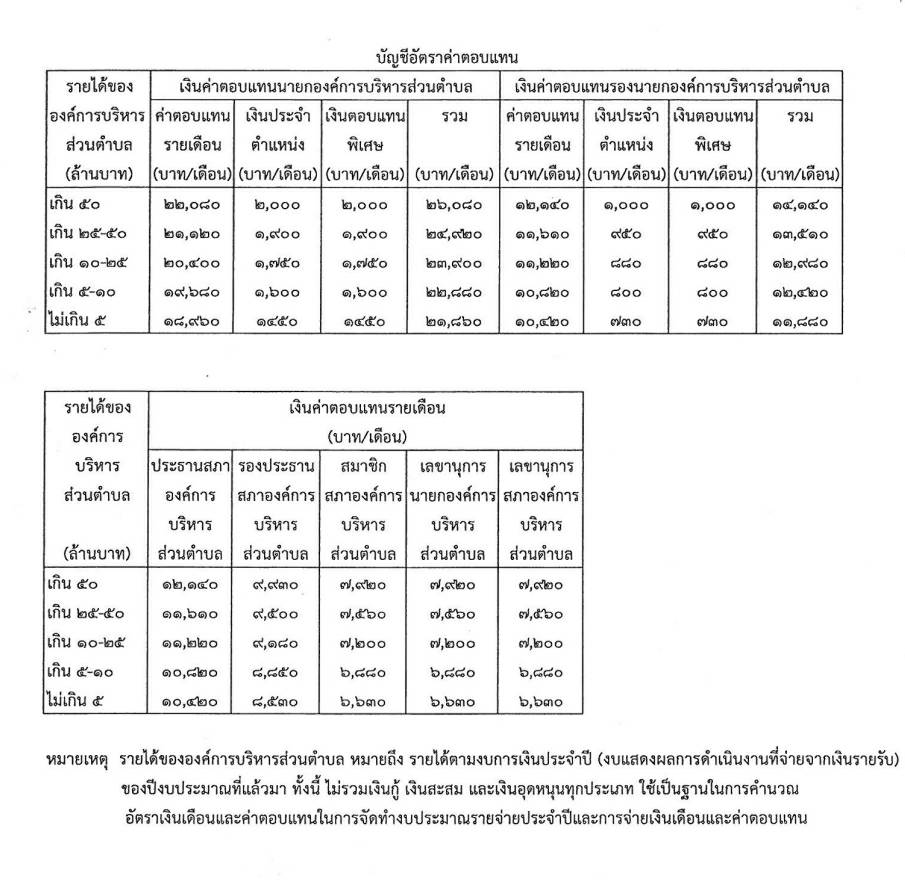 นายมีชัย นาเวียง		ฝากให้กองช่างดำเนินการแก้ไขสมาชิกสภา อบต.		1. ไฟส่องสว่างหน้าบ้านพ่อเจริญ ลอดทรง2. ฝาปิดทางระบายน้ำหน้าโรงเรียนบ้านนาสิงห์                    -12-นายแทน ไกรรัตน์		อยากให้เข้าไปดูแลเรื่องท่อน้ำประปาโผล่กลางพื้นที่นาของนายโก อินทร์เมืองแก้วสมาชิกสภา อบต.นางสาวแววตา ก้อนบุญใส		รบกวนให้แก้ไขหลอดไฟส่องสว่างที่ขาด จำนวน 3 จุดสมาชิกสภา อบต.นางสาววันเพ็ญ ฉั่นพัฒนาพงศ์	ทางหน่วยงานจะรีบดำเนินการแก้ไขปัญหาที่ทางสมาชิกสภาฯ แจ้งมา ตามลำดับปลัด อบต.		ความเดือดร้อนของพี่น้องประชาชนที่ประชุม		รับทราบประธาน		เมื่อไม่มีสมาชิกท่านใด เสนอเรื่องอื่นๆ เพิ่มเติมอีก จึงได้กล่าวปิดประชุมปิดประชุมเวลา 14.15 น. (ลงชื่อ)                                      ผู้บันทึกรายงานการประชุม	                                    (นายกฤษณะ ไกรรัตน์)                                 เลขานุการสภาองค์การบริหารส่วนตำบลนาสิงห์    (ลงชื่อ)                                   ประธานกรรมการตรวจสอบรายงานการประชุม                                      ( นายมีชัย นาเวียง )                      	 (ลงชื่อ)                                   กรรมการตรวจสอบรายงานการประชุม                                        ( นายแทน ไกรรัตน์ )                      	 (ลงชื่อ)                                กรรมการและเลขานุการตรวจสอบรายงานการประชุม                                        ( นายจิตรกร จันสี )การรับรองรายงานการประชุม ......................................................................................................................................................................... .........................................................................................................................................................................				(ลงชื่อ)                                                  ( นายเดช ติดมา )                                ประธานสภาองค์การบริหารส่วนตำบลนาสิงห์0ลำดับที่ชื่อ - สกุลตำแหน่งลายมือชื่อ1นายเดช ติดมาประธานสภา อบต.นาสิงห์เดช ติดมา2นายนิจมนตรี ทุมจันทร์รองประธานสภา อบต.นาสิงห์นิจมนตรี ทุมจันทร์3นายกฤษณะ ไกรรัตน์เลขานุการสภา อบต.นาสิงห์กฤษณะ ไกรรัตน์4นางสาวแววตา ก้อนบุญใสสมาชิกสภา อบต. หมู่ที่ 2แววตา ก้อนบุญใส5นายแทน ไกรรัตน์สมาชิกสภา อบต. หมู่ที่ 3แทน ไกรรัตน์6นายจันทร์ศรี คำโคตรสมาชิกสภา อบต. หมู่ที่ 4จันทร์ศรี คำโคตร7นายมีชัย นาเวียงสมาชิกสภา อบต. หมู่ที่ 5มีชัย นาเวียง8นายจิตรกร จันสีสมาชิกสภา อบต. หมู่ที่ 8จิตรกร จันสีลำดับที่ชื่อ - สกุลตำแหน่งลายมือชื่อ1นายประหยัด จะหลาบหลองนายกองค์การบริหารส่วนตำบลประหยัด จะหลาบหลอง2นายสมศักดิ์ ทองอุ่นรองนายกองค์การบริหารส่วนตำบลสมศักดิ์ ทองอุ่น3นางดวงเดือน สิมมาโคตรรองนายกองค์การบริหารส่วนตำบลดวงเดือน สิมมาโคตร4นายสุรพล นันทาเลขานุการนายกองค์การบริหารส่วนตำบลสุรพล นันทา5นางสาววันเพ็ญ   ฉั่นพัฒนาพงศ์ปลัดองค์การบริหารส่วนตำบลวันเพ็ญ   ฉั่นพัฒนาพงศ์6นายนรินทร์ ศรีอุทารองปลัดองค์การบริหารส่วนตำบลนรินทร์ ศรีอุทา7นางปาริชาติ   ใจศรีหัวหน้าสำนักปลัดปาริชาติ   ใจศรี8นายศุภชัย  นาอุดมผอ.กองช่างศุภชัย  นาอุดม9นางมลิวรรณ ประชาชัยผอ.กองการศึกษาฯนมลิวรรณ ประชาชัย10นายสุวนัย สาวะริพลผอ.กองสาธารณสุขฯสุวนัย สาวะริพล11นายวิทยา ชาปู่นักพัฒนาชุมชน รักษาราชการแทน ผอ.กองสวัสดิการสังคมวิทยา ชาปู่